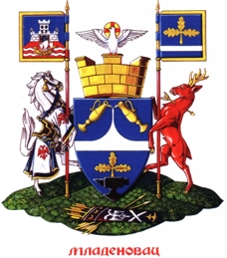 www.mladenovac.rsГРАД БЕОГРАДГРАДСКА ОПШТИНА МЛАДЕНОВАЦ				КОМИСИЈА ЗА СПРОВОЂЕЊЕ ПОСТУПКА ЈАВНОГ КОНКУРСА ЗА СУФИНАНСИРАЊЕ ПРОГРАМА УДРУЖЕЊАПРИЈАВНИ ОБРАЗАЦ (Образац 1)ЗА УДРУЖЕЊАПОПУНИТИ ИСКЉУЧИВО НА РАЧУНАРУ         О КАПАЦИТЕТ ЗА УПРАВЉАЊЕ И РЕАЛИЗАЦИЈУ ПРОЈЕКТАИскуство у сличним активностима(навести реализоване пројекте у протекле 2 године, остварене резултате, трошкове активности, донаторе - до 15 редова)Извори финансирањаа) годишњи приход у последње 2 године (по годинама и изворима прихода)б) број стално запослених особав) број хонорарно запослених особаг) остали ресурси (волонтери, организације са којима сарађујете, мреже чији сте члан)д) да ли постоји канцеларија и опремаДатум подношења пријаве______________________		М.П.                  ПОДНОСИЛАЦ ЗАХТЕВА									         _________________________Пун назив удружења (према акту о регистрацији)Скраћени назив (уколико постоји)ПИБСлужбена адресаКонтакт адресаКонтакт особаТелефонФаксЕ-mailИнтернет адресаНазив банкеБрој рачуна пословне банкеБрој наменског рачунаИме потписникаФункција потписника